	Reg. nr.Registrering som importør afplanter, planteprodukter og andre objekter og/eller frisk frugt og grøntImportører af planter og planteprodukter og/eller frisk  fra lande uden for EU, skal være registreret hos Landbrugsstyrelsen, hvis- produktet skal følges af et plantesundhedscertifikat, jf. plantesundhedsreglerne- produktet er omfattet af EFs handelsnormer for frisk frugt og grøntPlanter 229  12-2019						 side 1/2
Om Plantesundhedskontrol   Jeg ønsker at blive registret som importør, jf. plantesundhedsreglerne Du skal sætte kryds i denne rubrik, hvis du skal importere planter, planteprodukter og andre objekter, der skal ledsages af et plantesundhedscertifikat ved import, og som derfor skal kontrolleres af Landbrugsstyrelsen for at sikre, at der ikke indføres farlige planteskadegørere.Levende planter samt visse typer af frø, frugt og grønt, krydderurter, afskårne blomster, træ, brugte maskiner mv. er omfattet af disse regler. Du kan finde oversigt over hvilke planter, planteprodukter og andre objekter, der er omfattet af kravene her. Hvis du ansøger om godkendelse til at få udført importkontrol på bestemmelsesstedet skal side 2 også udfyldes.Bemærk at denne kontrol er gebyrpålagt.   Jeg ønsker at blive registret som importør, jf. handelsnormerne for frisk frugt og grønt Du skal sætte kryds i denne rubrik, hvis du importerer frisk, uforarbejdet frugt og grønt, der er beregnet til salg i butikker og lignende.Bemærk, at der findes enkelte produkter der ikke er omfattet af handelsnormerne. Dette gælder f.eks. sukkermajs samt en række forskellige nødder. Se handelsnormerne og produkter undtaget fra normerne her.Kontrollen er ikke gebyrpålagt.	Jeg har ændringer til min registreringFirmanavn:Vej/gade og nr.:Evt. stednavn:Postnr og by:CVR-nr.:P-nr.*)Telefon nr.:E-mail.:Virksomhedens kontaktperson overfor styrelsen:Virksomhedens kontaktperson overfor styrelsen:DatoUnderskriftUnderskriftStempelStempel*) P-nummer: tilføjelse til CVR-nummer, der knytter sig til produktionsadressen, se www.cvr.dk*) P-nummer: tilføjelse til CVR-nummer, der knytter sig til produktionsadressen, se www.cvr.dk*) P-nummer: tilføjelse til CVR-nummer, der knytter sig til produktionsadressen, se www.cvr.dk*) P-nummer: tilføjelse til CVR-nummer, der knytter sig til produktionsadressen, se www.cvr.dk*) P-nummer: tilføjelse til CVR-nummer, der knytter sig til produktionsadressen, se www.cvr.dkGodkendelse til at få udført de plantesundhedsmæssige undersøgelser på andet sted end indgangsstedetLandbrugsstyrelsen kan meddele tilladelse til, at identitets- og plantesundhedskontrol kan foretages på et af Landbrugsstyrelsen godkendt kontrolsted, hvis forsendelsen har undergået dokumentkontrol på første indgangssted i Den Europæiske Union. Det skal understreges, at såvel Landbrugsstyrelsen, som plantesundhedsmyndighederne på det første indgangssted altid kan vælge at udføre den fulde kontrol på indgangsstedet, uanset om virksomheden har et godkendt kontrolsted. Godkendelse til at få identitets- og plantesundhedskontrol udført på forsendelsens bestemmelsessted sker efter bestemmelserne i § 5 i Bekendtgørelse om import af planter og planteprodukter m.v. Det er endvidere et krav at virksomheden har opnået bevilling til toldoplag hos Toldstyrelsen.Godkendelse til at få udført de plantesundhedsmæssige undersøgelser på andet sted end indgangsstedetLandbrugsstyrelsen kan meddele tilladelse til, at identitets- og plantesundhedskontrol kan foretages på et af Landbrugsstyrelsen godkendt kontrolsted, hvis forsendelsen har undergået dokumentkontrol på første indgangssted i Den Europæiske Union. Det skal understreges, at såvel Landbrugsstyrelsen, som plantesundhedsmyndighederne på det første indgangssted altid kan vælge at udføre den fulde kontrol på indgangsstedet, uanset om virksomheden har et godkendt kontrolsted. Godkendelse til at få identitets- og plantesundhedskontrol udført på forsendelsens bestemmelsessted sker efter bestemmelserne i § 5 i Bekendtgørelse om import af planter og planteprodukter m.v. Det er endvidere et krav at virksomheden har opnået bevilling til toldoplag hos Toldstyrelsen.Godkendelse til at få udført de plantesundhedsmæssige undersøgelser på andet sted end indgangsstedetLandbrugsstyrelsen kan meddele tilladelse til, at identitets- og plantesundhedskontrol kan foretages på et af Landbrugsstyrelsen godkendt kontrolsted, hvis forsendelsen har undergået dokumentkontrol på første indgangssted i Den Europæiske Union. Det skal understreges, at såvel Landbrugsstyrelsen, som plantesundhedsmyndighederne på det første indgangssted altid kan vælge at udføre den fulde kontrol på indgangsstedet, uanset om virksomheden har et godkendt kontrolsted. Godkendelse til at få identitets- og plantesundhedskontrol udført på forsendelsens bestemmelsessted sker efter bestemmelserne i § 5 i Bekendtgørelse om import af planter og planteprodukter m.v. Det er endvidere et krav at virksomheden har opnået bevilling til toldoplag hos Toldstyrelsen.Godkendelse til at få udført de plantesundhedsmæssige undersøgelser på andet sted end indgangsstedetLandbrugsstyrelsen kan meddele tilladelse til, at identitets- og plantesundhedskontrol kan foretages på et af Landbrugsstyrelsen godkendt kontrolsted, hvis forsendelsen har undergået dokumentkontrol på første indgangssted i Den Europæiske Union. Det skal understreges, at såvel Landbrugsstyrelsen, som plantesundhedsmyndighederne på det første indgangssted altid kan vælge at udføre den fulde kontrol på indgangsstedet, uanset om virksomheden har et godkendt kontrolsted. Godkendelse til at få identitets- og plantesundhedskontrol udført på forsendelsens bestemmelsessted sker efter bestemmelserne i § 5 i Bekendtgørelse om import af planter og planteprodukter m.v. Det er endvidere et krav at virksomheden har opnået bevilling til toldoplag hos Toldstyrelsen.  Jeg ønsker, at min virksomhed bliver godkendt til at kunne få udført plantesundhedskontrol på bestemmelsesstedet  Jeg ønsker, at min virksomhed bliver godkendt til at kunne få udført plantesundhedskontrol på bestemmelsesstedet  Jeg ønsker, at min virksomhed bliver godkendt til at kunne få udført plantesundhedskontrol på bestemmelsesstedet  Jeg ønsker, at min virksomhed bliver godkendt til at kunne få udført plantesundhedskontrol på bestemmelsesstedetBestemmelsesstedets adresse:Bestemmelsesstedets adresse:Bestemmelsesstedets adresse:Bestemmelsesstedets adresse: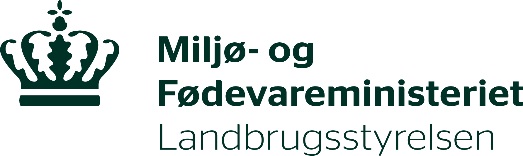 